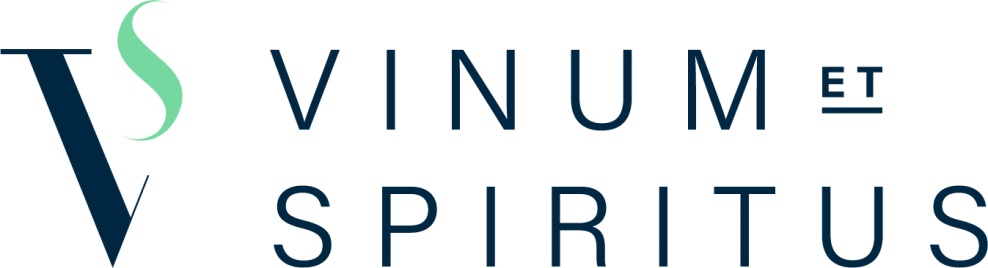 FORMULAIRE D’INSCRIPTIONA retourner à info@vinumetspiritus.beSESSION D’INFORMATION ETIQUETAGE ET PUBLICITEMercredi 30 octobre 2019Hôtel Thon Bristol Stephanie Avenue Louise 91-93 à 1050 BrusselPrénom : ................................................................................................................................Nom de famille : ...................................................................................................................Entreprise: ............................................................................................................................Adresse: ................................................................................................................................Code postal: ...............    Localité: .........................................................................................Téléphone: ................................................   Email: ...............................................................	participera à la session d’information concernant l’étiquetage	participera au lunch	participera à la session d’information concernant la publicité pour les boissons alcoolisées (*)et verse la somme de 65 € par personne (membre) ou 200 € par personne (non-membre) au compte  KBC 427-9083191-68 au nom de Vinum Et Spiritus. Code IBAN : BE82 4279 0831 9168 - BIC Code: KREDBEBB avec la référence “séminaire 30102019 + nom(s) du(des) participant(s)/de la participante(s) »Date: Signature: 